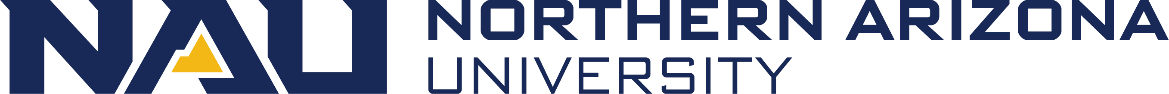  Northern Arizona University sits at the base of the San Francisco Peaks, on homelands sacred to Native Americans throughout the region. We honor their past, present, and future generations, who have lived here for millennia and will forever call this place home.CoComAGENDAFriday, March 25, 202211:00-12:30 p.m.Zoom link: https://nau.zoom.us/j/82034706774Meeting ID: 820 3470 6774Password: COCOMCall to orderLand acknowledgementCoCom chair announcementDiversity AwardsSend notification letters to awardees by the week of April 11thSend awardee information to Lauren as soon as possible to order awards and prepare university announcementCommissions report outFeedback on Strategic RoadmapUniversity Advisory Board discussionOld/New Business